	معلومات المادةمعلومات عضو هيئة التدريسنمط التعلم المستخدم في تدريس المادةوصف المادةمخرجات تعلم المادةمصادر التعلمالجدول الزمني للقاء الطلبة والمواضيع المقررة*تشمل أساليب التعلم: محاضرة، تعلم معكوس، تعلم من خلال المشاريع، تعلم من خلال حل المشكلات، تعلم تشاركي... الخ.مساهمة المادة في تطوير مهارات الطالبأساليب تقييم الطلبة وتوزيع العلامات                         *تشمل: امتحانات قصيرة، أعمال صفية ومنزلية، عرض تقديمي، تقارير، فيديو بصوت الطالب، مشروع.مواءمة مخرجات تعلم المادة مع أساليب التعلم والتقييم* تشمل أساليب التعلم: محاضرة، تعلم معكوس، تعلم من خلال المشاريع، تعلم من خلال حل المشكلات، تعلم تشاركي... الخ.**تشمل أساليب التقييم: امتحان، مشروع فردي/ جماعي، واجبات منزلية، عرض تقديمي، المشاركة والمناقشة، امتحان قصير... الخ. سياسات المادةمخرجات تعلم البرنامج التي يتم تقييمها في المادةوصف متطلبات تقييم مخرجات تعلم البرنامج في المادةسلم تقييم أداء متطلب تقييم مخرجات تعلم البرنامج في المادةQFO-AP-VA-008رمز النموذج :اسم النموذج :  خطة المادة الدراسية 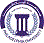 جامعة فيلادلفياPhiladelphia University2رقم الإصدار:   (Rev)الجهة المصدرة:  نائب الرئيس للشؤون الأكاديمية جامعة فيلادلفياPhiladelphia University4-5-2021تاريخ الإصدار:الجهة المدققة :  اللجنة العليا لضمان الجودةجامعة فيلادلفياPhiladelphia University4عدد صفحات  النموذج :الجهة المدققة :  اللجنة العليا لضمان الجودةجامعة فيلادلفياPhiladelphia Universityرقم المادةاسم المادةالمتطلب السابقالمتطلب السابق017016000مناهج البحث نوع المادةنوع المادةوقت المحاضرةرقم القاعةمتطلب جامعة      متطلب كلية      متطلب تخصص     إجباري      اختياريمتطلب جامعة      متطلب كلية      متطلب تخصص     إجباري      اختياري2.15-3.531415الاسمرقم المكتبرقم الهاتفالساعات المكتبيةالبريد الإلكترونيأ.د. أماني جرار1-2 سajarrar@philadelphia.edu.joنمط التعلم المستخدمنمط التعلم المستخدمنمط التعلم المستخدمنمط التعلم المستخدم       تعلم وجاهي                        تعلم الكتروني                  تعلم مدمج       تعلم وجاهي                        تعلم الكتروني                  تعلم مدمج       تعلم وجاهي                        تعلم الكتروني                  تعلم مدمج       تعلم وجاهي                        تعلم الكتروني                  تعلم مدمجنموذج التعلم المستخدمنموذج التعلم المستخدمنموذج التعلم المستخدمنموذج التعلم المستخدمالنسبة المئويةمتزامنغير متزامنوجاهيالنسبة المئوية100%وصف المادة تهدف المادة إلى تزويد الطلبة بمعارف وخبرات ضرورية في مجال مناهج البحث العلمي، ويشمل ذلك الاهتمام بإيضاح المفاهيم الأساسية مثل: البحث، المنهج، العلم...والتعرف على مبادئ البحث العلمي وخاصة: الاستنباط، الاستقراء، طرق الاستدلال والحجاج العلمي. كما يشمل ذلك تعريف الطالب بأهم صفات الباحث وقواعد البحث ومبادئه وأخلاقياته مثل: الحياد، والموضوعية، والتوثيق الدقيق والأمانة العلمية، والشك العلمي، والنظرة النسبية...كما تعنى المادة بتدريب الطلبة على إعداد خطة البحث إعدادا منهجيا من خلال التعرف على عناصرها وكيفية التعامل مع تلك العناصر، وأهمية التخطيط في إعداد البحوث وكتابتها. كما تعالج المادة مراحل إعداد البحوث والصعوبات المتوقعة، ويتدرب الطلبة على ذلك تدريبا تطبيقيا للتعرف على كيفية جمع المعلومات ومراجعة المصادر والتوثق منها ثم دراسة المعلومات وتحليلها ومناقشتها. ومن خلال ذلك يتعرف الطلبة على كيفية تطوير البحث وبنائه وصياغته بشكل منسجم مع مبادئ البحث العلمي.الرقممخرجات تعلم المادةرمز مخرج تعلم المرتبط للبرنامجالمعرفةالمعرفةالمعرفةK1رفع كفاءة معرفة الطلبة في التطبيق العملي للمشروع البحثي K2صقل آليات استخدام المعرفة في البحث العلميK3توسيع القاعدة المعرفية لدى الطلبةK4توظيف المعرفة المكتسبة عند إعداد مشروع التخرجالمهاراتالمهاراتالمهاراتS1تطوير القدرة على التحليل النقدي، والتهيئة لكتابة التقرير العلمي من خلال المشاركة والعمل المرتبط بأنواع البحوث الميدانية والمخبرية والمسوحات.S2تطوير مهارات الاتصال والتواصل الإنساني في العلاقات والتفاعلات، واستيعاب المتطلبات الاجتماعية للبحوث الميدانية الاجتماعية.S3التهيئة للتواصل الاجتماعي من خلال تنمية مهارة صنع القرارات وحل المشكلات بوعي وعقلانية.الكفاياتالكفاياتالكفاياتC1تحليل وتقيم الاتجاهات المعاصرة في فهم قضايا التنمية والبيئة المختلفة على المستويات المحلية والعربيية والعالمية.C2ممارسة محاولات التغيير والتطوير والتأثير المجتمعي.C3التأهيل للكفاءة والمنافسة والنوعية العصرية.         الكتاب المقررجرار،أماني (2023). البحث العلمي (في ظل الأزمات)،دار البديل للنشر ، عمانالكتب والمراجع الداعمةجرار،أماني (2023). البحث العلمي (في ظل الأزمات)،دار البديل للنشر ، عمانأنجرس (موريس)،  (2004). مناهج البحث العلمي في العلوم الإنسانية، ترجمة: بوزيد صحراوي، كمال بوشرف؛ سعيد سبعون، دار القصبة، الجزائر.إيكو، أومبرتو، (2002). كيف تعد رسالة دكتوراه: تقنيات وطرائق البحث والدراسة والكتابة، ترجمة علي منوفي، ط1، المجلس الأعلى للثقافة، مصر. باتشيرجي، أنول، (2015). بحوث العلوم الاجتماعية المبادئ والمناهج والممارسات، ترجمة خالد بن ناصر آل حيان، ط2، دار اليازوري، عمان.بدوي، عبد الرحمن، (1977). مناهج البحث العلمي، ط3، وكالة المطبوعات، الكويت.التل، سعيد، وآخرون، (2006). مناهج البحث العلمي، ط1، جامعة عمان العربية للدراسات العليا، عمان.حسن، أحمد عبد المنعم، (1996). أصول البحث العلمي، ط1، المكتبة الأكاديمية، القاهرة.خليف، يوسف، (1997). مناهج البحث الأدبي، ط1، دار الثقافة، القاهرة.الشريف، عبد الله محمد، (1996). مناهج البحث العلمي، ط1، مكتبة الشعاع، الإسكندرية.شيا، محمد، (2007). مناهج التفكير وقواعد البحث في العلوم الإنسانية والاجتماعية، ط1، بيروت. العدل، عادل محمد، (2014). مناهج البحث في العلوم الإنسانية، ط1، دار الشروق، عمان.أبو علام، رجاء محمود، (2013). مناهج البحث الكمي والنوعي والمختلط، ط1، دار المسيرة، عمان.عليان، ربحي، وغنيم، عثمان، (2000). مناهج وأساليب العلمي: النظرية والتطبيق، ط1، دار صفاء، عمان.المشهداني، خالد أحمد فرحان، وعبد الله، رائد عبد الخالق، (2014). مناهج البحث العلمي، ط1، دار الأيام، عمان.هيكوك، روجر، وآخرون (تحرير)، (2011). البحث النقدي في العلوم الاجتماعية، ط1، جامعة بير زيت، فلسطين.ويمر، روجر، ودومينيك، جوزيف، (2013). مدخل إلى مناهج البحث الإعلامي، ترجمة صالح أبو أصبع وفاروق منصور، ط1، المنظمة العربية للترجمة، بيروت.Ranjit Kumar (2014). Research Methodology: A Step-by-Step Guide for Beginners, Publisher: SAGE Publications Ltd, Londonالمواقع الإلكترونية الداعمةhttps://scholar.google.com/https://ajsrp.com/%D8%A7%D9%84%D8%A8%D8%A7%D8%AD%D8%AB-%D8%A7%D9%84%D8%B9%D9%84%D9%85%D9%8A-google-scholar.htmlhttp://download-general-pdf-ebooks.com/7642-free-bookالبيئة المادية للتدريس       قاعة دراسية            مختبر               منصة تعليمية افتراضية            أخرى         الأسبوعالموضوعأسلوب التعلم*المهامالمرجع1شرح رؤية ورسالة الكلية، واهداف ومخرجات تعلم المادة الخطة الدراسية2تابع - المصادر والمراجع الأساسية (أدبيات مناهج البحث)مفاهيم وتعريفات أساسية: (المنهج، العلم، البحث العلمي، الفرضية، النظرية...أهمية البحث العلمي خصائص المنهج العلمي: (العمومية، الموضوعية، التراكمية...)أنواع البحوث  العلمية : الدراسات المسحيةأخلاقيات وضوابط البحث العلميعصف ذهنيتعلم تشاركيعرض فيديوهاتعرض بوربوينتزيارة للمكتبة والتعرف عليها3تابع - المصادر والمراجع الأساسية (أدبيات مناهج البحث)مفاهيم وتعريفات أساسية: (المنهج، العلم، البحث العلمي، الفرضية، النظرية...أهمية البحث العلمي خصائص المنهج العلمي: (العمومية، الموضوعية، التراكمية...)أنواع البحوث  العلمية : الدراسات المسحيةأخلاقيات وضوابط البحث العلميعصف ذهنيتعلم تشاركيعرض فيديوهاتعرض بوربوينت4تابع - المصادر والمراجع الأساسية (أدبيات مناهج البحث)مفاهيم وتعريفات أساسية: (المنهج، العلم، البحث العلمي، الفرضية، النظرية...أهمية البحث العلمي خصائص المنهج العلمي: (العمومية، الموضوعية، التراكمية...)أنواع البحوث  العلمية : الدراسات المسحيةأخلاقيات وضوابط البحث العلميعصف ذهنيتعلم تشاركيعرض فيديوهاتعرض بوربوينت5- صفات الباحث الجيد:- اختيار موضوعات ومحاور بحثية- أنواع البحوث: البحث النظري، البحث التجريبي، البحث الميداني، المسحي، الكمي، النوعيعصف ذهنيتعلم تشاركيعرض فيديوهاتعرض بوربوينت6إعداد خطة البحث: خطوات إجراء البحث أهمية التخطيط للبحثالعناصر الأساسية لخطة البحثمعالجة خطة البحث وكتابتهاخصائص الخطة الجيدة وعناصر القوة والضعفعصف ذهنيتعلم تشاركيعرض فيديوهاتعرض بوربوينت7تدريب عملي: كتابة خطة بحث- وسائل جمع المعلومات: استخدام المكتبة ومصادر المعلومات، العينة، الملاحظة، الاستبيان، المقابلةعصف ذهنيتعلم تشاركيعرض فيديوهاتعرض بوربوينت8مناهج البحث العلمي: (فكرة عامة ونماذج مختارة)المنهج التاريخيالمنهج الوصفي: المناهج-الوصفي / دراسة الحالة/الاستنباط \الاستقراء تطبيقات على مناهج البحث المقارن \الوصفيالمنهج التحليلي والنقديتحليل المحتوى / المقارن \التجريبي : تطبيقات وتدريبات        على مناهج البحث تحليل المحتوىدراسة الحالة وتحليل المضمونالنوعي والكميعصف ذهنيتعلم تشاركيعرض فيديوهاتعرض بوربوينت9أسس مهمة في البحث العلمي: الاستنتاج، الاستقراء، الاستدلال، الحجاج العلمي (طرق الاستدلال والإثبات والدحض..)، القياس، المقارنة، الاستنباط... (مع أمثلة )عصف ذهنيتعلم تشاركيعرض فيديوهاتعرض بوربوينت10مهارات كتابة البحث وإعداد الورقة العلمية: هيكل البحث، لغة البحث وصياغته، الأخطاء المحتملة، التوثيق والاقتباس، الشكل العام، عناصر ضرورية...(تدريب تطبيقي)عصف ذهنيتعلم تشاركيعرض فيديوهاتعرض بوربوينت11الطريقة العلمية في البحث  خطة البحث العلمي-  هيكل البحث /المصطلحات /التوثيقادوات جمع البيانات وتحليلهاالعينات /المقابلة /الاستبانةالمصادر والمراجع في كتابة البحوثمنهجية تحقيق المخطوطاتعصف ذهنيتعلم تشاركيعرض فيديوهاتعرض بوربوينت12  تحسين البحث وتطويره: تحرير البحث (التحرير اللغوي)، الترقيم والتنسيق والعناوين الرئيسية والفرعية، مراجعة بناء البحث وانسجام عناصره، مراجعة التوثيق وتدقيقه...عصف ذهنيتعلم تشاركيعرض فيديوهاتعرض بوربوينت13تابع  شروط ومواصفات كتابة البحوث العلميةعصف ذهنيتعلم تشاركيعرض فيديوهاتعرض بوربوينتتسليم البحوثتسليم البحوث14عرض ومناقشة بحوث الطلبةعصف ذهنيتعلم تشاركيعرض فيديوهاتعرض بوربوينت15عرض ومناقشة بحوث الطلبةعصف ذهنيتعلم تشاركيعرض فيديوهاتعرض بوربوينت16الاختبار النهائيعصف ذهنيتعلم تشاركيعرض فيديوهاتعرض بوربوينتاستخدام التكنولوجياتساهم المادة في رفع قدرة الطالب في البحث على الويب، من خلال البحث عن الكتب والمنشورات واستخدام الباحث العلمي، والوصول إلى قواعد البيانات. مهارات الاتصال والتواصلتساهم المادة في التأكد من  إستيفاء متطلبات البحث العلمي التنموي من خلال توظيف مهارات التواصل، وتقدير مدى إستفادة الطالب من المصادر والمراجع واستخدامها بطريقة توثيقية معتمدة.التطبيق العملي في المادةتساهم المادة في تقدير أصالة  الإضافة الإبتكارية للمشروع التنموي الذي  تقترحه نتائج البحث، ومدى قابليتها للتطبيق مخرجات تعلم المادة المرتبطة بالتقييمتوقيت التقييم (الأسبوع الدراسي)العلامةأسلوب التقييمتفعيل القواعد البحثية لتطوير خطة المشروع البحثيالاسبوع السابع30 علامةامتحان نصف الفصلالتعلم التشاركيالاسبوع الثاني عشر40 علامةالامتحان النهائيتقديم البحث بصيغته النهائيةالاسبوع الثالث عشر وحتى السادس عشر30 علامةالتقارير و/أو الأبحاث / الواجبات / المشاريع / الامتحانات القصيرة  100 علامةالمجموعالرقممخرجات تعلم المادةأسلوب التعلم*أسلوب التقييم**المعرفةالمعرفةالمعرفةالمعرفةK1رفع كفاءة معرفة الطلبة في التطبيق العملي للمشروع البحثي تعلم تشاركيالمشاركة والمناقشةK2صقل آليات استخدام المعرفة في البحث العلميتعلم تشاركيالمشاركة والمناقشةK3توسيع القاعدة المعرفية لدى الطلبة، والتعرف على منهجيات البحث العلميتعلم تشاركيالمشاركة والمناقشةK4توظيف المعرفة المكتسبة عند إعداد البحث العلميتعلم تشاركيالمشاركة والمناقشةالمهاراتالمهاراتالمهاراتالمهاراتS1تطوير القدرة على التحليل النقدي، والتهيئة لكتابة التقرير العلمي من خلال المشاركة والعمل المرتبط بأنواع البحوث الميدانية والمخبرية والمسوحات.تعلم تشاركيالمشاركة والمناقشةS2تطوير مهارات الاتصال والتواصل الإنساني في العلاقات والتفاعلات، واستيعاب المتطلبات الاجتماعية للبحوث الميدانية الاجتماعية.تعلم تشاركيالمشاركة والمناقشةS3التهيئة للتواصل الاجتماعي من خلال تنمية مهارة صنع القرارات وحل المشكلات بوعي وعقلانية.تعلم تشاركيالمشاركة والمناقشةالكفاياتالكفاياتالكفاياتالكفاياتC1تحليل وتقيم الاتجاهات المعاصرة في فهم قضايا التنمية والبيئة المختلفة على المستويات المحلية والعربيية والعالمية.تعلم تشاركيالمشاركة والمناقشةC2ممارسة محاولات التغيير والتطوير والتأثير المجتمعي.تعلم تشاركيالمشاركة والمناقشةC3التأهيل للكفاءة والمنافسة والنوعية العصرية.         تعلم تشاركيالمشاركة والمناقشةالسياسةمتطلبات السياسةالنجاح في المادةالحد الأدنى للنجاح في المادة هو (50%) والحد الأدنى للعلامة النهائية هو (35%).الغياب عن الامتحاناتكل من يتغيب عن امتحان فصلي معلن عنه بدون عذر مريض أو عذر قهري يقبل به عميد الكلية التي تطرح المادة، توضع له علامة صفر في ذلك الامتحان وتحسب في علامته النهائية.كل من يتغيب عن امتحان فصلي معلن عنه بعذر مريض أو قهري يقبل به عميد الكلية التي تطرح المادة، عليه أن يقدم ما يثبت عذره خلال أسبوع من تاريخ زوال العذر، وفي هذه الحالة على مدرس المادة أن يعقد امتحاناً تعويضياً للطالب.كل من تغيب عن امتحان نهائي بعذر مريض أو عذر قهري يقبل به عميد الكلية التي تطرح المادة عليه أن يقدم ما يثبت عذره خلال ثلاثة أيام من تاريخ عقد ذلك الامتحان.الدوام (المواظبة) لا يسمح للطالب بالتغيب أكثر من (15%) من مجموع الساعات المقررة للمادة، أي ما يعادل ست محاضرات أيام (ن ر)، وسبع محاضرات أيام (ح ث م). وإذا غاب الطالب أكثر من (15%) من مجموع الساعات المقررة للمادة دون عذر مرضي أو قهري يقبله عميد الكلية، يحرم من التقدم للامتحان النهائي وتعتبر نتيجته في تلك المادة(صفراً)، أما إذا كان الغياب بسبب المرض او لعذر قهري يقبله عميد الكلية التي تطرح المادة ، يعتبر منسحباً من تلك المادة وتطبق علية أحكام الانسحاب. النزاهة الأكاديميةتولي جامعة فيلادلفيا موضوع النزاهة الأكاديمية اهتمامًا خاصًا، ويتم تطبيق العقوبات المنصوص عليها في تعليمات الجامعة بمن يثبت عليه القيام بعمل ينتهك النزاهة الأكاديمية مثل: الغش، الانتحال (السرقة الأكاديمية)، التواطؤ، حقوق الملكية الفكرية.الرقممخرجات تعلم البرنامجاسم المادة التي تقيم المخرجأسلوب التقييممستوى الأداء المستهدف1اتقان اعداد خطة بحث علميمناهج البحث العلميعصف ذهنيممتاز2استخدام قواعد البيانات، واستخدام الباحث العلميمناهج البحث العلميتطبيق عمليممتاز3تصنيف المصادر والمراجع والتوثيقمناهج البحث العلميتطبيق عمليممتاز4تطوير البحث العلمي من خلال استخدام المنهجيات المناسبة، وتحليل البيانات واستخراج النتائجمناهج البحث العلميتعلم تشاركيممتازرقم المخرجالوصف التفصيلي لمتطلب تقييم المخرج1من خلال العصف الذهني يتم تحديد وتقييم الآليات المستخدمة لإعداد خطة البحث العلمي2من خلال التطبيق العملي يتم تحديد وتقييم نجاعة الطرق المستخدمة في الوصول إلى قواعد البيانات، وكذلك تحديد وتقييم نجاعة الطرق المستخدمة في الباحث العلمي3من خلال التطبيق العملي يتم تحديد وتقييم كيفية تصنيف المصادر والمراجع وآليات التوثيق4من خلال التعلم التشاركي يتم تطوير البحث العلمي من خلال استخدام المنهجيات المناسبة، وتحليل البيانات واستخراج النتائجمن خلال العصف الذهني يتم تحديد وتقييم الآليات المستخدمة لإعداد خطة البحث التطبيقي، بما نسبته (25%) من متطلبات تقييم مخرجات تعلم البرنامج في المادةمن خلال التطبيق العملي يتم تحديد وتقييم نجاعة الطرق المستخدمة في الوصول إلى قواعد البيانات، وتحديد وتقييم نجاعة الطرق المستخدمة في الباحث العلمي، وبما نسبته (25%) من متطلبات تقييم مخرجات تعلم البرنامج في المادةمن خلال التعلم التشاركي يتم تحديد وتقييم كيفية تصنيف المصادر والمراجع وآليات التوثيق، بما نسبته (25%) من متطلبات تقييم مخرجات تعلم البرنامج في المادةمن خلال التطبيق العملي يتم تحديد وتقييم تطوير البحث العلمي من خلال استخدام المنهجيات المناسبة، وتحليل البيانات واستخراج النتائج، وبما نسبته (25%) من متطلبات تقييم مخرجات تعلم البرنامج في المادة